UPUTE ZA 5.rVJERONAUKDragi učenici, pozdravljam vas u devetom tjednu nastave na daljinu.9. tjedan 11.05. - 15.05.(1. sat)TEMA : ŽIVOT PRVIH KRŠĆANA 1. Prisjetimo se! Nakon Isusove smrti učenici su bili vrlo tužni. Vijest o Isusovom uskrsnuću dala im je novu nadu, hrabrost, polet.  Nakon svoje smrti Isus se ukazivao učenicima 40 dana, a onda je otišao k svojem Ocu. Taj blagdan nazivamo Uzašašće. To je dan kada je Isus uzašao svom Ocu i do svog drugog dolaska neće se vratiti na Zemlju. Obećao im je da ih neće ostaviti same. Na blagdan Pedesetnice šalje im svoga Duha i šalje ih u svijet da šire Radosnu vijest (usp. Mt 28, 18-20). Duh Sveti davao je kršćanima snagu za svjedočenje vjere. O nastanku Crkve pročitaj u udžbeniku na str. 52.2. O toj temi pogledaj (video lekcije) na ovoj poveznici : https://www.youtube.com/watch?v=jkfsdfx6BS4&list=PL9Mz0Kqh3YKpwAt-qDNtT14SoY_wjsGL9&index=2&t=0s3. Sigurno si pročitao / pročitala o tome kako su živjeli prvi kršćani. Bili su kao jedna velika obitelj, a okupljali su se u kućama. 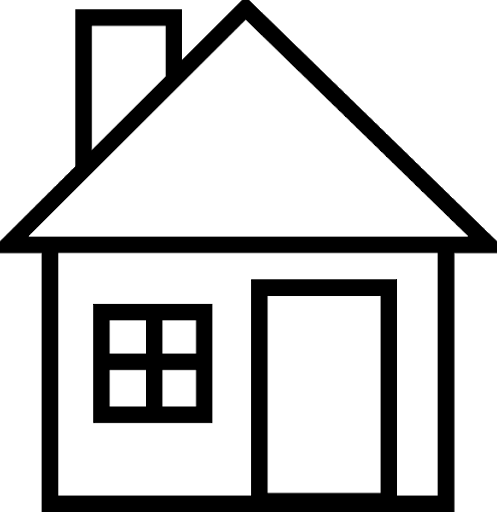 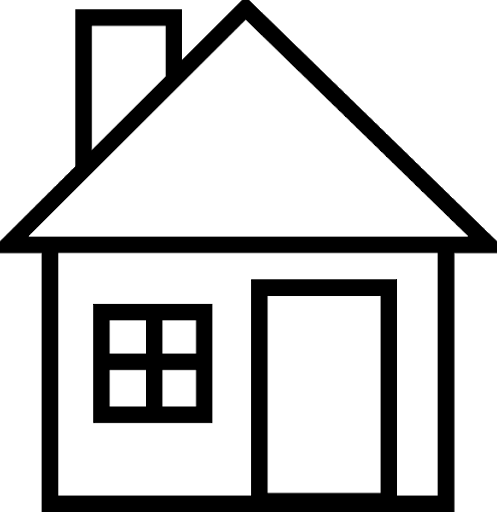 U svoju bilježnicu stavi naslov teme i nacrtaj jednu kuću (riješi zadatke uz pomoć primjera iz video lekcije o  Stolcu)U „temelj“ kuće napiši što ih je povezivalo (i u Hramu i u kućama), u „vrata“ upiši razlog zbog kojeg su sva dobra dijelili, u „prozor“ kuće razlog (2 riječi) zbog kojeg su se okupljali, a u krov kuće nauk kojeg su naviještali drugima. Prema primjeru (napravi slično) :Pomoć (riječi za nadopunjavanje kuće) :LOMLJENJE KRUHA, MOLITVA, NAUK APOSTOLSKI,  ZAJEDNIŠTVO4. Ispod kuće napiši : „Koliko sam ja sličan/a prvim kršćanima u molitvi i zajedništvu?“ Prema primjeru na poveznici, nacrtaj dva kruga koja se preklapaju (Venov dijagram)Npr.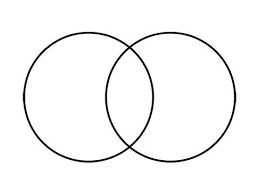 Ispod prvog kruga napiši „prvi kršćani“, a ispod drugog „ja“. Ispod prostora koji povezuje dva kruga napiši : „zajedničko“.Slijedeći upute na poveznici u krugove upiši tražene riječi, a u zajednički prostor odgovori na pitanje „Kako ja danas živim svoju vjeru/kršćanstvo?“ 6. Provjeri svoje poznavanje teme tako što ćeš odgovoriti na postavljena pitanja na kraju video lekcije sa „T“ (za točan odgovor) ili „N“ za netočan odgovor. Odgovore zapiši u bilježnicu ispod Vennovog dijagrama (nacrtanih krugova).7. Za one koji žele više - uz pomoć karte možeš pratiti širenje kršćanstva do 4.st. na ovoj poveznici (neobavezno):   https://udzbenici.ks.hr/udzbenici/OS5r/documents/videos/Video28-187-00.mp4(2.sat) TEMA : PROGONI I SLOBODA CRKVE1. Sad već znaš da su kršćani neustrašivo naviještali vijest o Isusovu uskrsnuću. No, nekima je to počelo smetati. O tome više pročitaj u udžbeniku na str. 53 i pogledaj pripadajuću lekciju Škole za život na ovoj poveznici :https://www.youtube.com/watch?v=rBMUiIeczTA&t=18s2. Kako bi ponovio / la svoje znanje o životu i progonu prvih kršćana pogledaj zanimljivi i kratak video na ovoj poveznici : https://www.youtube.com/watch?v=xxstFo4fIMI3. Stavi naslov teme u bilježnicu i svojim riječima prepiši i objasni ove riječi :DuhoviCrkvacrkvaStjepanprogoniteljiKonstantin4. Zatim zaigraj igru i ponovi gradivo na poveznicama : https:/bit.ly/IGRAPP5https://bit.ly/RIMKRSCANI5. Za one koji žele znati više o progonima kršćana u suvremenom svijetu pogledaj na ovoj poveznici (neobavezno) : https://www.youtube.com/watch?v=oLr_Z7xNAtUhttps://www.youtube.com/watch?v=swn9no6UqdoZa produbljivanje teme o počecima kršćanstva pogledaj emisiju „Kršćanstvo“ iz serijala „Školski sat“:https://www.youtube.com/watch?v=cVRMKWfSNlM